الجمهورية التونسية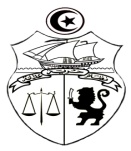  وزارة الفلاحة والموارد المائية و الصيد البحريالمندوبية الجهوية للتنمية الفلاحية بمدنين طلب عروض عدد 14/2020 ( إجراءات مبسطة)-الإعلان عدد04إحداث بئر عميقة  "الحزمة 8" للري بولاية مدنينفي نطاق  تنفيذ برنامج إحداث آبار عميقة للري بولاية مدنين ، تعتزم المندوبية الجهوية للتنمية الفلاحية بمدنيـن الإعلان للمرة الرابعة عن القسط عدد01 من طلب عـروض عدد14/2020( إجراءات مبسطة) لإحداث بئر عمومية عميقة للري بولاية مدنين.يتكون طلب العروض من قسط واحد : 	قسط عدد 01 :إحداث بئر عميقة للري " الحزمة 8" بعمق 300 م بعمادة  اللبة من معتمدية مدنين الجنوبية بولاية مدنينفعلى المقاولين الراغبين في المشاركة و الذين تتوفر لديهم بطاقة تعاطي المهنة في ميدان حفر الآبار المائية:صنف ‘‘د'‘Catégorie Dأو أكثر ( طاقة حفر 300 م فما فوق) أوالذين تتوفر لديهم نسخة مطابقة للأصل من كراس الشروط المتعلقة بممارسة  نشاط التنقيب عن المياه الصادرة بالرائد الرسمي عدد092 بتاريخ 15/11/2019 وفقا لقرار وزير الفلاحة و الموارد المائية  و الصيد البحري ووزير التنمية و الاستثمار و التعاون الدولي المؤرخ في 04 نوفمبر 2019 في الأصناف المذكورة أعلاه ،ممضاة و مختومة من قبل الإدارة المعنية.تنزيل كراس الشروط الإدارية و الفنية مجانا من مكتب عبر منظومة الشراء العمومي على الخط "تونيبس" على الموقع www.tuneps.tnولمزيد الإستفسار حول عمليّة التسجيل والنّفاذ إلى منظومة "تونيبس" يمكن الإتصال بوحدة الشراء العمومي على الخط بالهيئة العليا للطّلب العمومي التابعة لرئاسة الحكومة على الرقم 71663364يتمّ تقديم العروض الماليّة والفنيّة وجوبا في مرحلة واحدة عبر منظومة الشراء العمومي على الخط www.tuneps.tn بإستثناء وثيقتي الضمان الوقتي و السجل الوطني للمؤسسات اللتين ترسلان عن طريق البريد مضمون الوصول او عن طريق البريد السريع  أو تسلم مباشرة إلى مكتب الضبط المركزي بالمندوبية الجهوية للتنمية الفلاحية بمدنين مقابل وصل ايداع، وتحمل هذه الظروف عبارة " لا يفتح، "تكملة" طلب عروض عدد 14/2020 ( حسب الإجراءات المبسطة) - الإعلان عدد04 -إحداث بئر عميقة للري بولاية مدنين." وذلك في أجل لا يتجاوز يوم فتح العروض المقر يوم.27/.05/2022 على السّاعة العاشرة صباحا ملاحظة : في صورة تجاوز الحجم الأقصى المسموح به فنيّا والمنصوص عليه بمنظومة تونيبس فإنّه يمكن تقديم جزء من العرض خارج الخط على أن يتمّ إرسال كافّة الوثائق الماليّة والعناصر التي تعتمد في التقييم المالي والفنيّ على الخط وأن ينصّ المشارك ضمن عرضه الإلكتروني على الوثائق المرسلة خارج الخط على أن لا تخالف العرض الإلكتروني وذلك في أجل لا يتجاوز يوم فتح العروض المقر يوم.27/.05/2022 على السّاعة العاشرة صباحاحدد مبلغ الضمان الوقتي بالنسبة للقسط عدد  01ب:القسط عدد 01 :3000 ديناراتفتح العروض في جلسة علنية بحضور المقاولين المشاركين في يوم ..27/05/2022. على الساعة..10.30. بقاعة الاجتماعات بالمندوبية.تقصى كل العروض التي لا تشتمل على الضمان الوقتي أو الواردة أو المسلمة بعد آخر أجل لتقديم العروض و كذلك الواردة أو المسلّمة بعد آخر اجل محدد لقبولها من طرف لجنة فتح الظروف لاستكمال الوثائق.يقصى كل عرض لم يرد عن طريق منظومة الشراء العمومي على الخط TUNEPS.يبقى العرض صالحا لمدة 120 يوما ابتداءا من اليوم الموالي لآخر اجل لقبول العروض.